Ruimtefiguren bouwen met bouwplaten (h/v)LeerdoelenIk kan meetkunde in situaties uit het dagelijks leven toepassen.
2.VK Ik weet welke vorm de zijkanten van een balk, kubus, piramide en cilinder hebben.2.1 Ik weet wat ruimtefiguren zijn.2.1 Ik weet wat grensvlakken, ribben en hoekpunten zijn.
2.1 Ik kan uitzoeken hoeveel grensvlakken, ribben en hoekpunten een ruimtefiguur heeft.2.2 Ik weet wat een bouwplaat is.2.2 Ik weet wat een uitslag is.2.2 Ik kan de uitslag van een ruimtefiguur herkennen.Benodigdheden
Groepje van 3 tot 4 personen
Camera
Gekleurd papier
Schaar
Lijm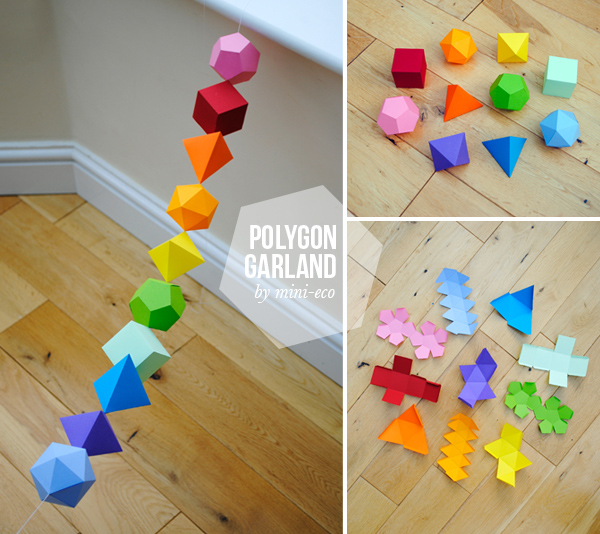 Eventuele andere knutselmaterialen
OpdrachtStap 1
Ieder van het groepje kiest een verschillend ruimtefiguur. Je kunt voor een van de figuren hiernaast gaan. Je kunt ook iets groters bouwen, inspiratie daarvoor vind je op de volgende pagina’s.Stap 2Teken de bijbehorende bouwplaat. Voor ingewikkeldere figuren kun je een bouwplaat op internet zoeken en uitprinten. Maak duidelijke foto’s van de bouwplaten.Stap 3
Zet de ruimtefiguren in elkaar. Maak duidelijke foto’s van de ruimtefiguren.Stap 4
Beantwoord de volgende vragen voor elk van de ruimtefiguren in je groepje:
1. Hoe heet het ruimtefiguur dat je hebt gebouwd?2. Hoeveel grensvlakken heeft dit ruimtefiguur?3. Hoeveel ribben heeft dit ruimtefiguur?4. Hoeveel hoekpunten heeft dit ruimtefiguur?Stap 5
Maak een netjes document met daarin de foto’s en de antwoorden op de vragen. Stap 6
Ruim alles netjes weer op.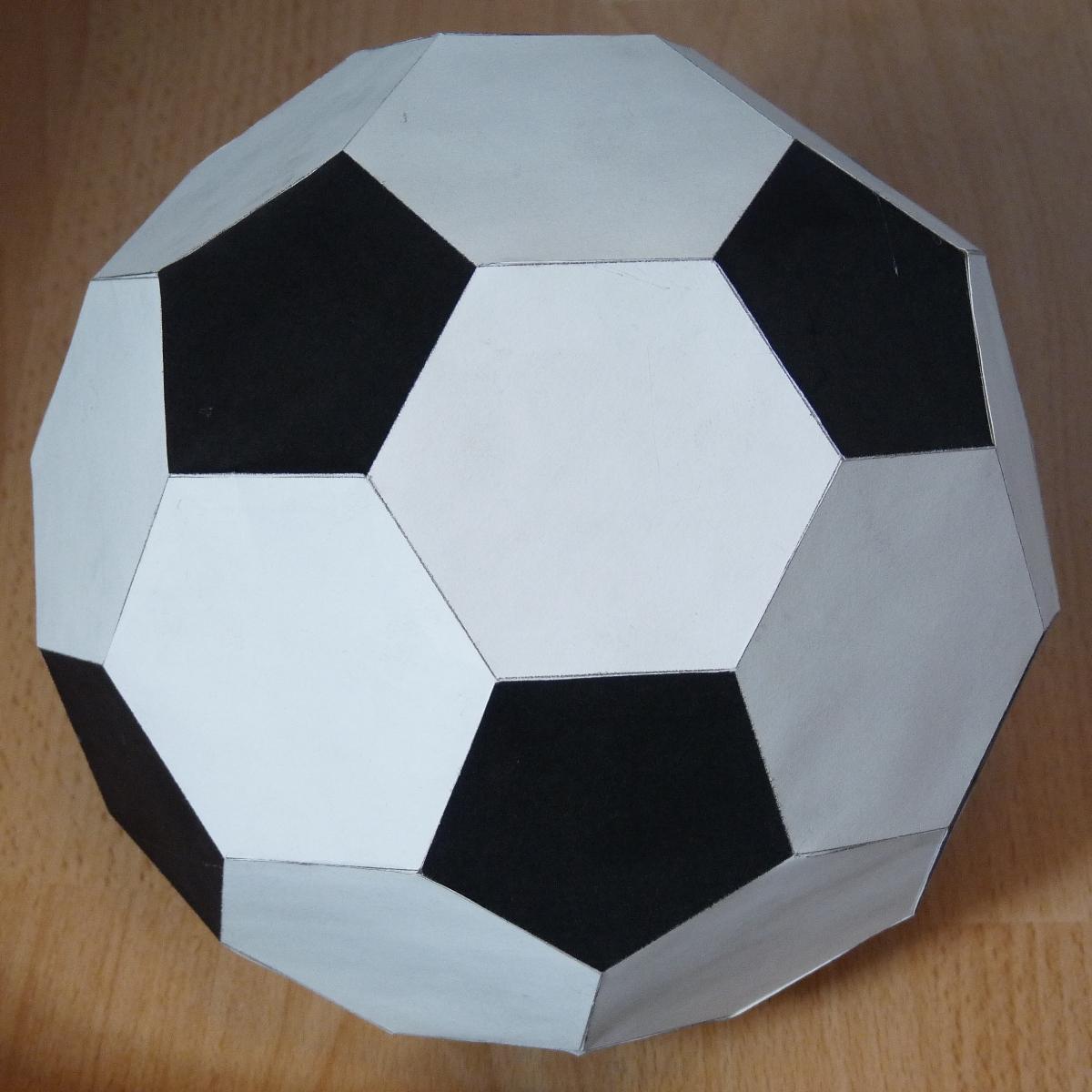 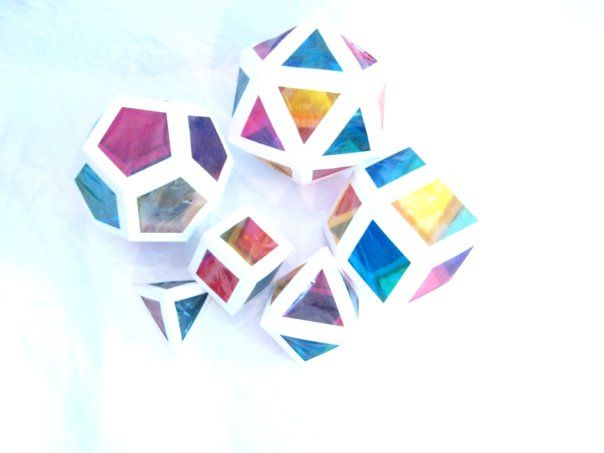 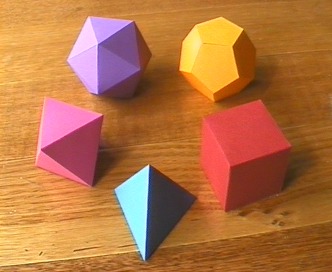 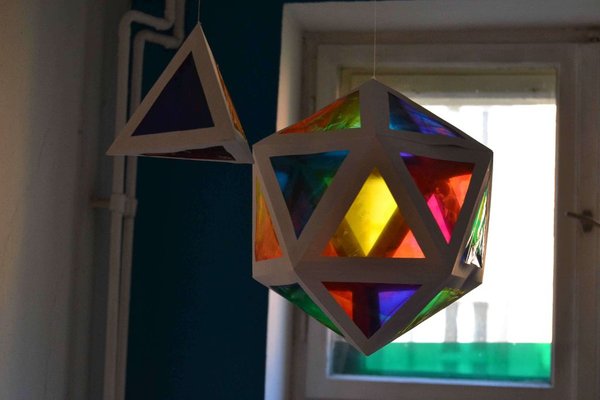 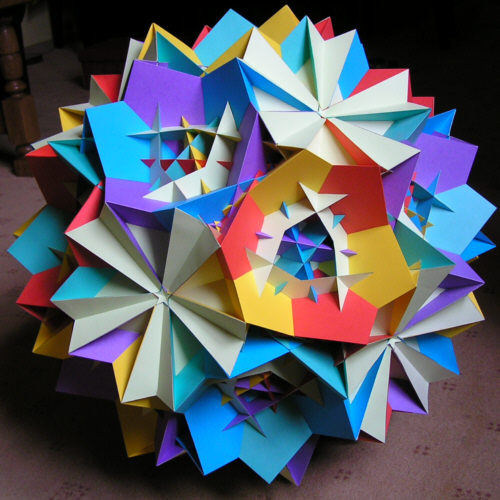 Handige linkshttp://korthalsaltes.com/https://mathcraft.wonderhowto.com/how-to/welcome-math-craft-world-bonus-make-your-own-paper-polyhedra-0130467/http://www.instructables.com/id/CMY-paper-platonic-solids/http://www.fabartdiy.com/how-to-diy-colorful-geometric-garland-from-template/Meer inspiratieZoek op Pinterest of Google naar:
Platonic solids Polyhedrons 
VeelvlakkenRuimtefiguren
Platonische lichamen
PolyedersGebruik daarbij woorden als:
Templates
Paper
Bouwen
Bouwplaat
Vouwen
KnutselenDe schuingedrukte woorden zijn in het Engels.